５年　　　　　　　　　５月１１日の算数めあて　ともなってかわる２つの量の変化を調べよう★５年生の教科書をつかいます①P３３の問題をときましょう。（教科書に直接）１　①　、の表にあてはまる数字を書きましょう。　　②、③　数字がどのように変わっていっているか見ましょう。　　②は書く場所がせまいで、③と同じあたりに答えてもいいです。　　　　　ただ、②の答えか③の答えか分かるように書きましょう。★提出の仕方といた教科書を写真にとって、「R2５年〇組せんせいにわたす」のフォルダに入れましょう。写真には、必ず出席番号・名前をつけます。れい：１５．田中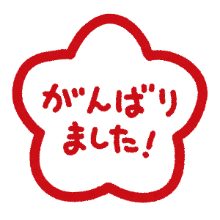 ♪ステップアップ♪できる人はちょうせんしよう！①NHK for School（比例）の動画を見てみましょう。②スタディサプリを進めましょう。講義動画を見たり、問題をといたりしましょう。（４年生までの学習、小数と整数）③群馬県教育委員会の動画を見てみましょう。（新小学５年生向け）もし見られなかったら、算数の学習感想などで教えてください。